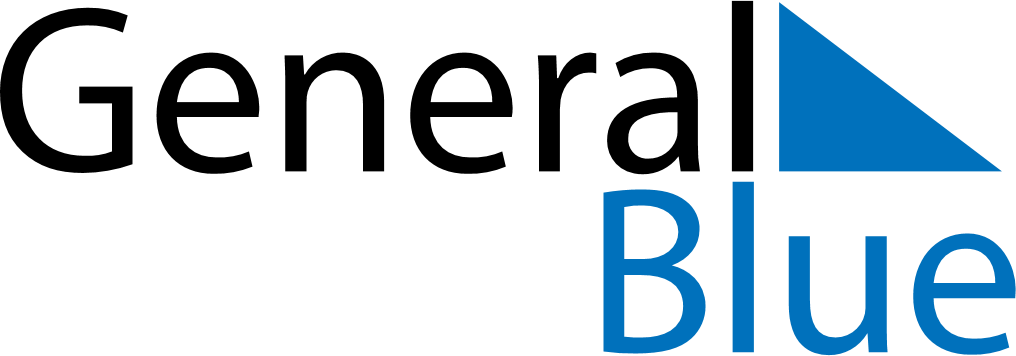 October 2022October 2022October 2022KenyaKenyaMondayTuesdayWednesdayThursdayFridaySaturdaySunday12345678910111213141516Moi Day17181920212223Mashujaa Day2425262728293031